Vadovaudamasi Lietuvos Respublikos vietos savivaldos įstatymo 6 straipsnio 32 punktu, atsižvelgdama į Finansavimo lėšų, skirtų Kauno miesto savivaldybės vietinės reikšmės keliams ir gatvėms tiesti, rekonstruoti, taisyti (remontuoti), prižiūrėti ir saugaus eismo sąlygoms užtikrinti, naudojimo ir skirstymo, objektų eiliškumo nustatymo tvarkos aprašą, patvirtintą Kauno miesto savivaldybės tarybos 2021 m. birželio 22 d. sprendimu Nr. T-272 „Dėl Finansavimo lėšų, skirtų Kauno miesto savivaldybės vietinės reikšmės keliams ir gatvėms tiesti, rekonstruoti, taisyti (remontuoti), prižiūrėti ir saugaus eismo sąlygoms užtikrinti, naudojimo ir skirstymo, objektų eiliškumo nustatymo tvarkos aprašo patvirtinimo“, ir nuolatinės Kauno miesto remontuotinų kelių ir gatvių atrankos komisijos, sudarytos Kauno miesto savivaldybės administracijos direktoriaus 2021 m. rugsėjo 8 d. įsakymu Nr. A-3129 „Dėl nuolatinės Kauno miesto remontuotinų kelių ir gatvių atrankos komisijos sudarymo ir jos nuostatų patvirtinimo“, 2023 m. spalio 30 d. posėdžio protokolą Nr. 43-5-148, Kauno miesto savivaldybės taryba  n u s p r e n d ž i a: 1. Patvirtinti Kauno miesto gatvių tiesimo, rekonstravimo, taisymo ir priežiūros darbų 2024–2026 metų prioritetinį sąrašą (pridedama). 2. Įpareigoti Kauno miesto savivaldybės administracijos direktorių organizuoti 1 punkte nurodyto sąrašo darbų vykdymą pagal gaunamus asignavimus. 3. Pripažinti netekusiu galios Kauno miesto savivaldybės tarybos 2022 m. gruodžio 20 d. sprendimą Nr. T-606 „Dėl Kauno miesto gatvių tiesimo, rekonstravimo, taisymo ir priežiūros darbų 2023–2025 metų prioritetinio sąrašo patvirtinimo“ su visais pakeitimais ir papildymais. 4. Šis sprendimas per vieną mėnesį nuo informacijos apie jį gavimo dienos gali būti skundžiamas Lietuvos administracinių ginčų komisijos Kauno apygardos skyriui (Laisvės al. 36, Kaunas) Lietuvos Respublikos ikiteisminio administracinių ginčų nagrinėjimo tvarkos įstatymo nustatyta tvarka arba Regionų administracinio teismo Kauno rūmams (A. Mickevičiaus g. 8A, Kaunas) Lietuvos Respublikos administracinių bylų teisenos įstatymo nustatyta tvarka. 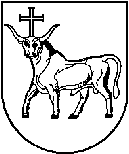 KAUNO MIESTO SAVIVALDYBĖS TARYBAKAUNO MIESTO SAVIVALDYBĖS TARYBASPRENDIMASSPRENDIMASDĖL KAUNO MIESTO GATVIŲ TIESIMO, REKONSTRAVIMO, TAISYMO IR PRIEŽIŪROS DARBŲ 2024–2026 METŲ PRIORITETINIO SĄRAŠO PATVIRTINIMODĖL KAUNO MIESTO GATVIŲ TIESIMO, REKONSTRAVIMO, TAISYMO IR PRIEŽIŪROS DARBŲ 2024–2026 METŲ PRIORITETINIO SĄRAŠO PATVIRTINIMO2024 m. vasario 13 d.    Nr. T- 372024 m. vasario 13 d.    Nr. T- 37KaunasKaunasSavivaldybės merasVisvaldas Matijošaitis